南 昌 大 学 教 务 处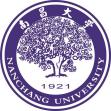 Academic Administration Office, Nanchang University文 件 签 发 单特别说明：1、文件内容不能涉及个人隐私，不得违反保密法。2、此单仅用于 OA 平台有文号文件签发。3、此单留存按年度胶印成册。文件标题拟稿单位：教务处        科室、其他单位           拟稿单位：教务处        科室、其他单位           拟稿单位：教务处        科室、其他单位           拟稿单位：教务处        科室、其他单位           拟稿单位：教务处        科室、其他单位           拟稿人：年   月   日拟稿人：年   月   日拟稿人：年   月   日核稿人：年   月   日核稿人：年   月   日分管副处长意见：分管副处长意见：分管副处长意见：处长签发：处长签发：发布平台：①办公 OA 平台发布②教务处网站发布发布平台：①办公 OA 平台发布②教务处网站发布□是□是□是□是□否   (请对应项打√ )□否   (请对应项打√ )主  送：主  送：主  送：主  送：主  送：抄  报：抄  报：抄  报：抄  报：抄  报：抄  送：抄  送：抄  送：抄  送：抄  送：文  号：南大教函【     】      号文  号：南大教函【     】      号文  号：南大教函【     】      号紧急程度： □一般 □急 □紧急  □特急紧急程度： □一般 □急 □紧急  □特急印制时间：          年    月    日印制时间：          年    月    日印制时间：          年    月    日印发份数：印发份数：